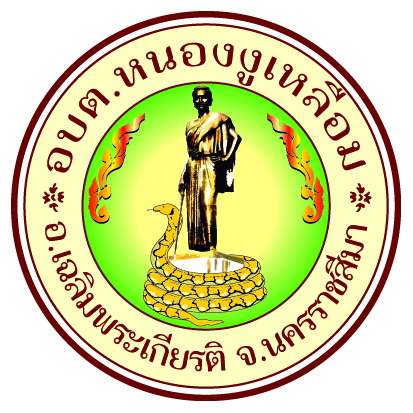     องค์การบริหารส่วนตำบลหนองงูเหลือม    อำเภอเฉลิมพระเกียรติ จังหวัดนครราชสีมาด้วยระเบียบกระทรวงมหาดไทย ว่าด้วยการจัดทำแผนขององค์กรปกครองส่วนท้องถิ่น พ.ศ. ๒๕๔๘ หมวด ๖ ข้อ ๒๙ และที่แก้ไขเพิ่มเติมถึงฉบับที่ 3 พ.ศ. 2561 ได้กำหนดให้มีการติดตามและประเมินผลแผนพัฒนาขององค์กรปกครองส่วนท้องถิ่น โดยคณะกรรมการติดตามและประเมินแผนพัฒนาเป็นผู้ดำเนินการติดตามและประเมินผลแผนพัฒนา ซึ่งคณะกรรมการจะต้องดำเนินการกำหนดแนวทางวิธีการในการติดตามและประเมินผลแผนพัฒนา ดำเนินการติดตามและประเมินผลแผนพัฒนา รายงานผล และเสนอความเห็นซึ่งได้จากการติดตามและประเมินผลแผนพัฒนาต่อผู้บริหารท้องถิ่น เพื่อให้ผู้บริหารท้องถิ่นเสนอต่อสภาท้องถิ่น         และคณะกรรมการพัฒนาท้องถิ่น พร้อมทั้งประกาศผลการติดตามและประเมินผลแผนพัฒนาให้ประชาชน       ในท้องถิ่นทราบในที่เปิดเผยภายในสิบห้าวันนับแต่วันรายงานผลและเสนอความเห็นดังกล่าว รวมทั้งต้องปิดประกาศไว้เป็นระยะเวลาไม่น้อยกว่าสามสิบวัน โดยอย่างน้อยปีละหนึ่งครั้งภายในเดือนธันวาคมของทุกปีดังนั้น เพื่อให้เป็นไปตามระเบียบกระทรวงมหาดไทยดังกล่าว คณะกรรมการติดตามและประเมินผลแผนพัฒนาองค์การบริหารส่วนตำบลหนองงูเหลือม จึงได้ดำเนินการติดตามและประเมินผลแผนพัฒนา    องค์การบริหารส่วนตำบลหนองงูเหลือม ประจำปีงบประมาณ พ.ศ. ๒๕๖1 (ระหว่างเดือนตุลาคม พ.ศ. 2560 ถึง กันยายน พ.ศ. ๒๕๖๑)  ขึ้น เพื่อรายงานและเสนอความเห็นที่ได้จากการติดตามให้นายกองค์การบริหาร   ส่วนตำบลหนองงูเหลือมทราบ คณะกรรมการหวังว่ารายงานผลการติดตามฉบับนี้จะสามารถเป็นประโยชน์  อย่างยิ่งในการพัฒนาองค์การบริหารส่วนตำบลหนองงูเหลือม สามารถแก้ไขปัญหาให้กับประชาชนได้         และประชาชนเกิดความพึงพอใจสูงสุดคณะกรรมการติดตามและประเมินผลแผนพัฒนา ขอขอบคุณผู้ที่มีส่วนเกี่ยวข้องที่ได้ให้ความร่วมมือ    ในการดำเนินการครั้งนี้ ในการให้ข้อคิดเห็น ข้อเสนอแนะ และตอบแบบประเมิน จนสามารถทำให้รายงานผล     ฉบับนี้สำเร็จตามวัตถุประสงค์                                                                                    25 ตุลาคม ๒๕๖๑                                                          คณะกรรมการติดตามและประเมินผลแผนพัฒนา                                                          องค์การบริหารส่วนตำบลหนองงูเหลือมเรื่อง												หน้าส่วนที่ ๑ : บทนำ...........................................................................................................................	๑ส่วนที่ ๒ : วิสัยทัศน์ พันธกิจ จุดมุ่งหมาย และยุทธศาสตร์การพัฒนา..........................................	๑๓ส่วนที่ ๓ : การติดตามและประเมินแผนพัฒนา.............................................................................	๑๘ ส่วนที่ ๔ : รายงานผลดำเนินงาน โครงการ หรือกิจกรรม  ประจำปีงบประมาณ  ๒๕๖๑              ด้วยระบบ e-plan (www.dla.go.th) ........................................................................ ๒๖ส่วนที่ ๕ : สรุปรายงานผลการติดตามและประเมินผลแผนพัฒนาท้องถิ่น………………………………..	๓๘ภาคผนวกภาคผนวกตัวอย่างการตรวจติดตามและประเมินผลแผนพัฒนาท้องถิ่นในเชิงปริมาณ (Quantity)โดยเน้นการตรวจสอบที่ต้องการคำตอบว่าได้ปฏิบัติตามระเบียบที่ได้กำหนดไว้หรือไม่ขององค์กรปกครองส่วนท้องถิ่น (แบบ ตป. ๑)